GUÍA DE Inglés N° 2Before Reading. Answer the following questions: 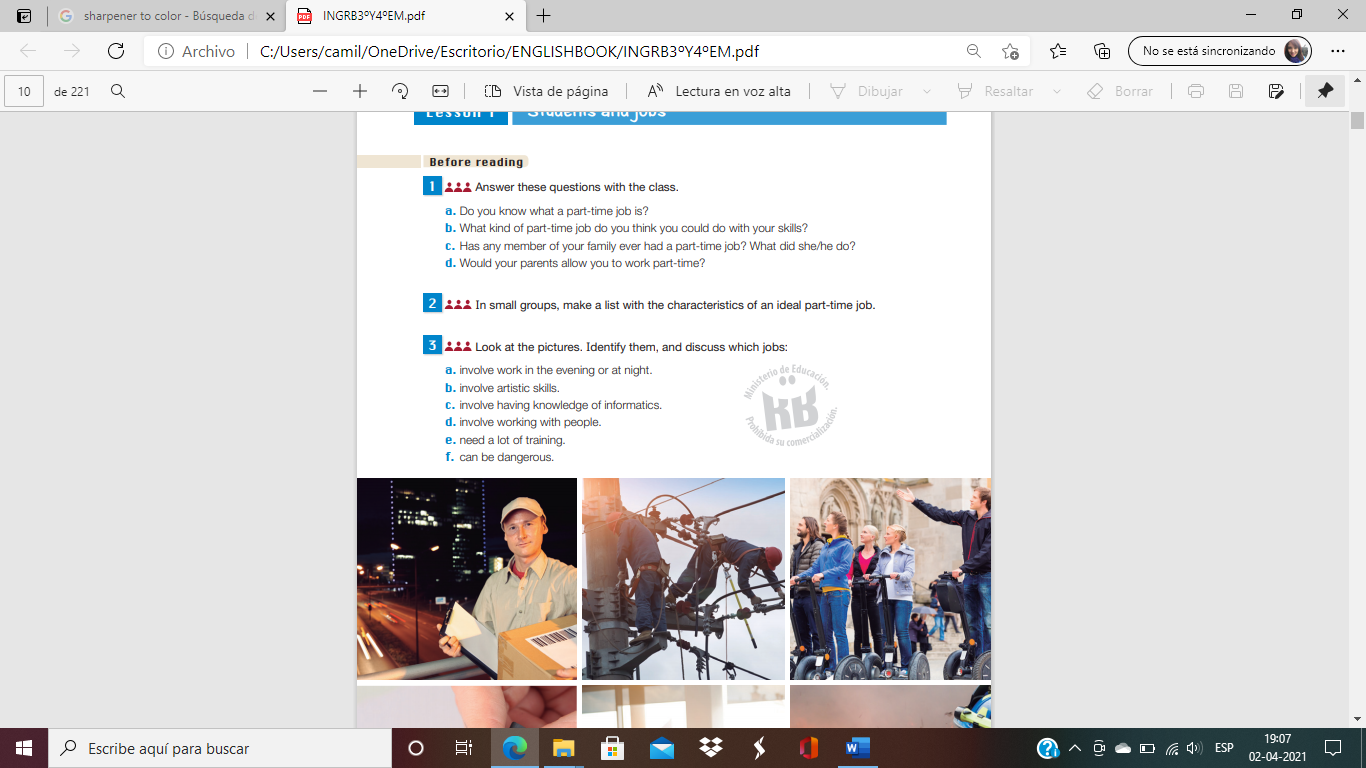 ____________________________________________________________________________________________________________________________________________________________________________________________________________________________________________________________________________________________________________________________________Look at the pictures and identify them.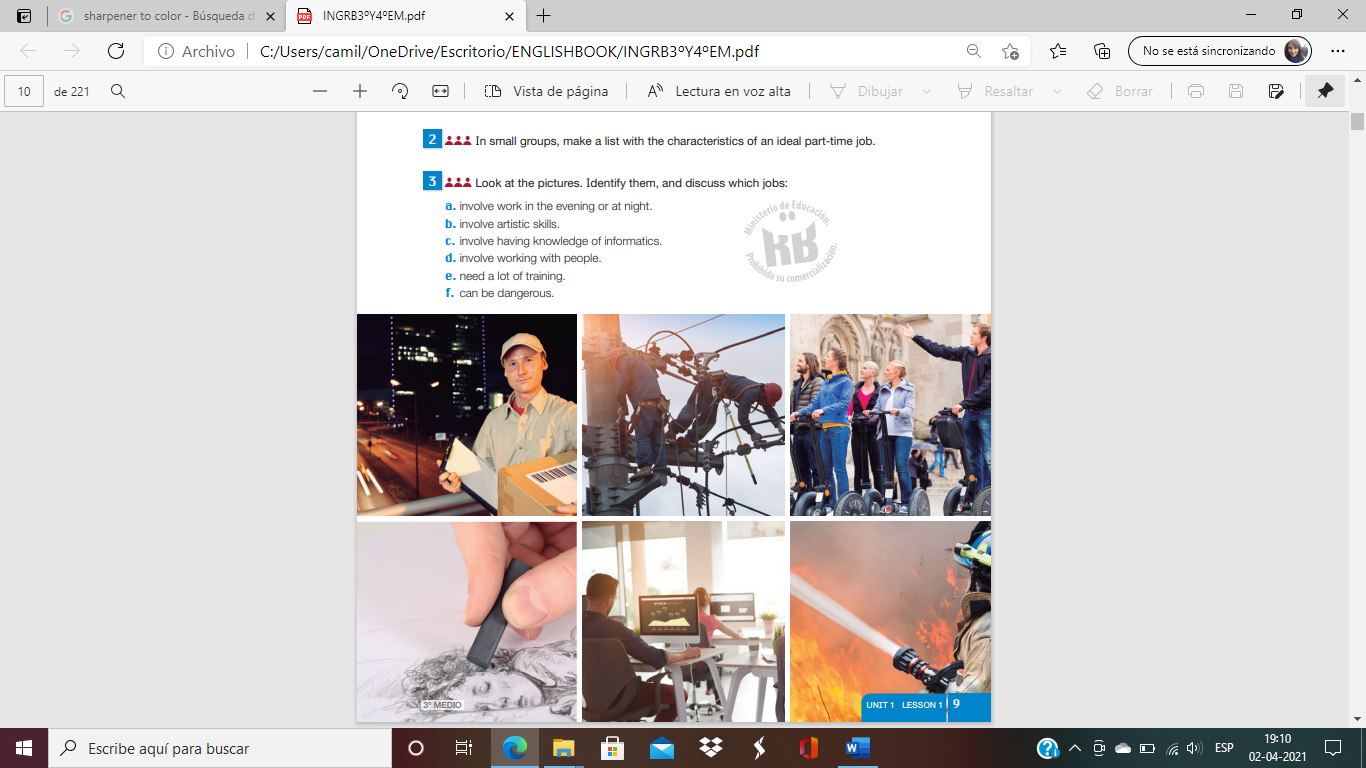 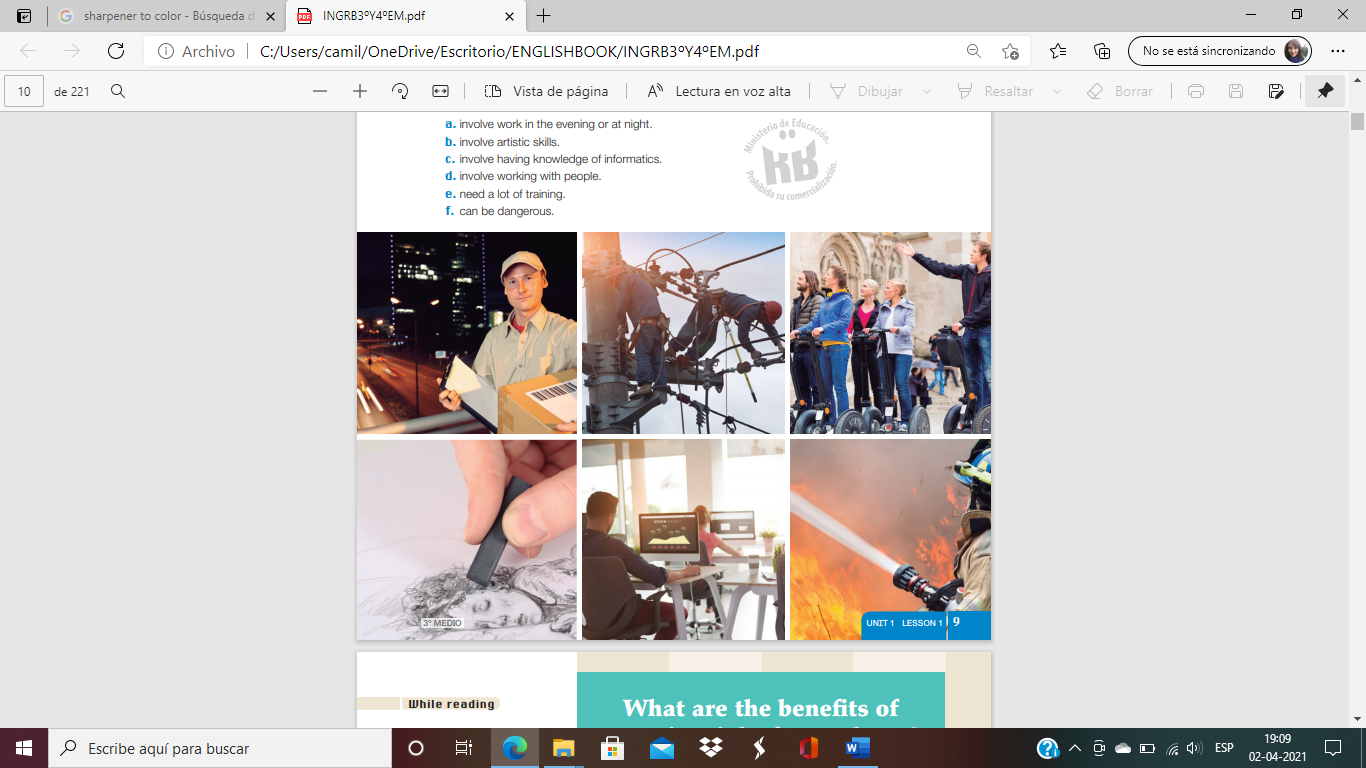 Read the text below about the benefits of part-time jobs for students. 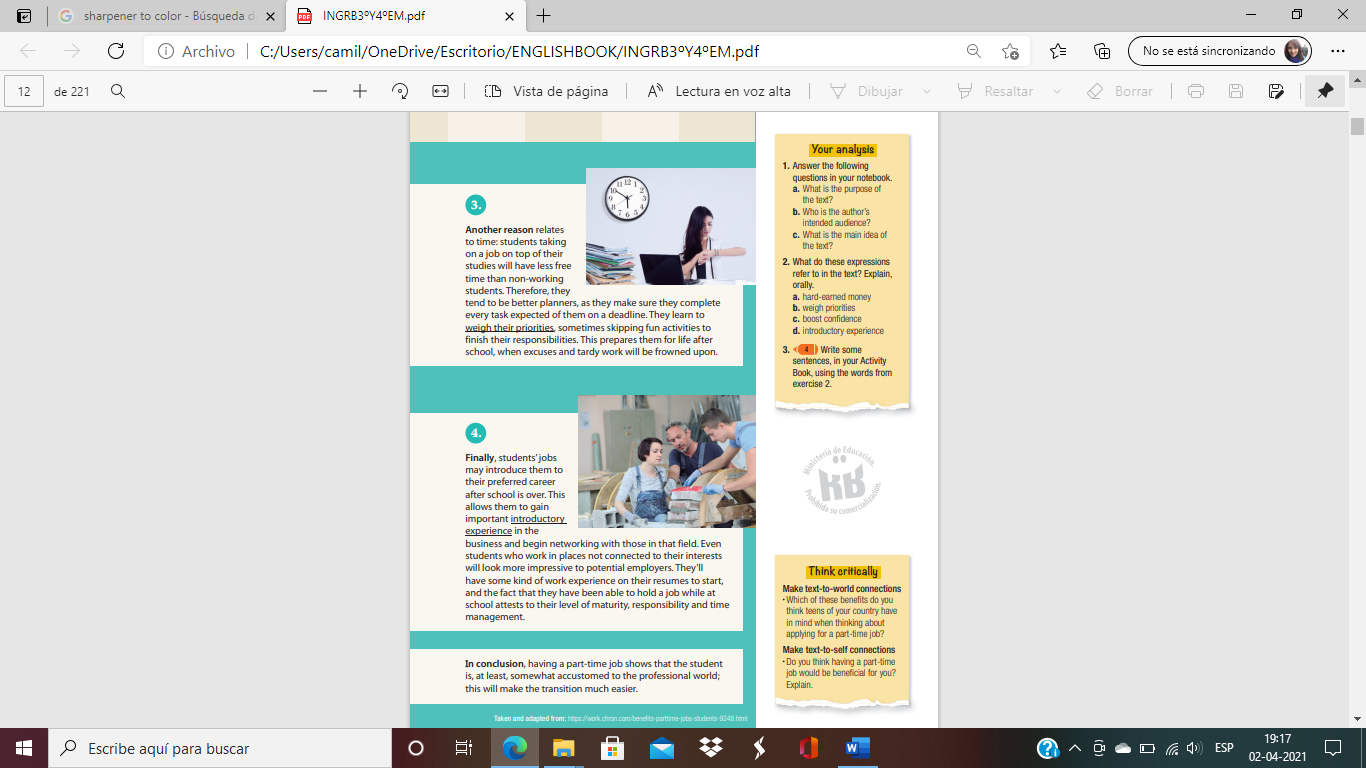 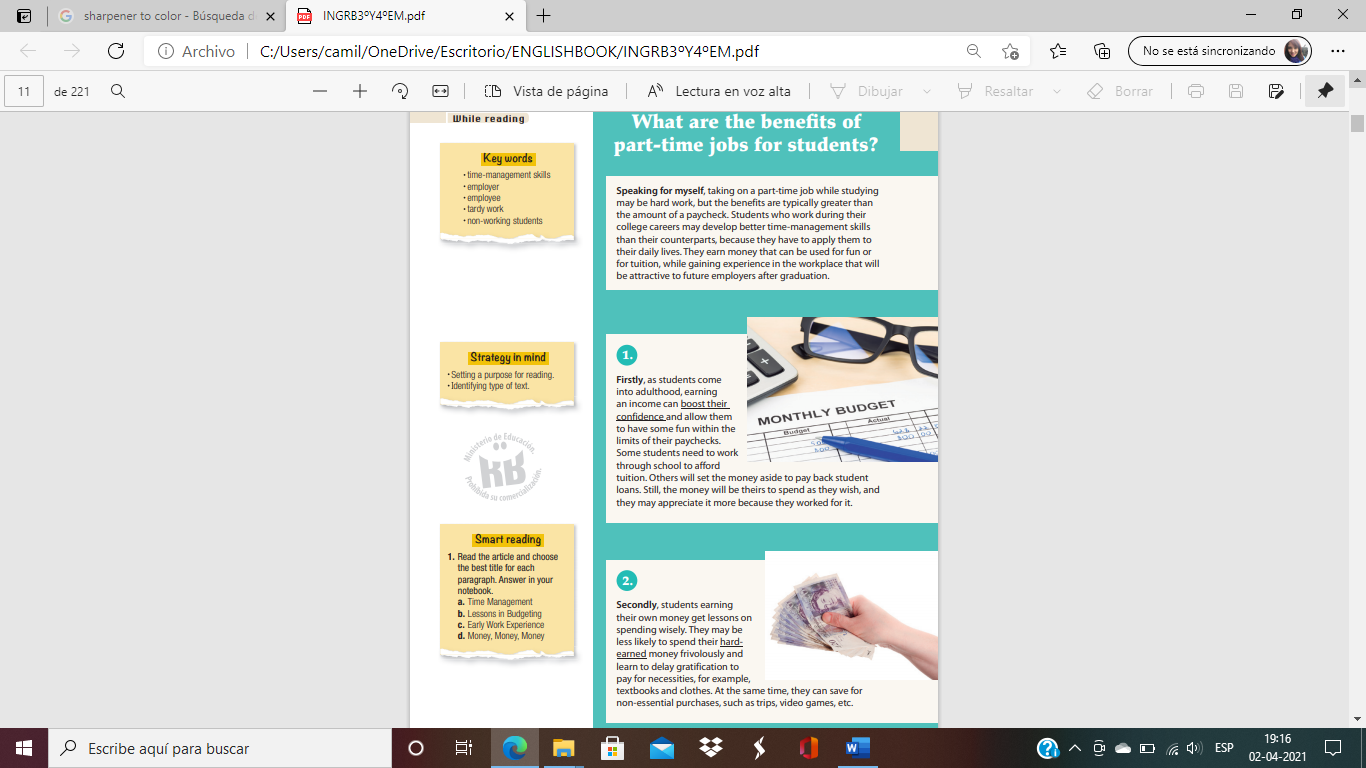 Identify the words in bold in the text and say which of them is used to:  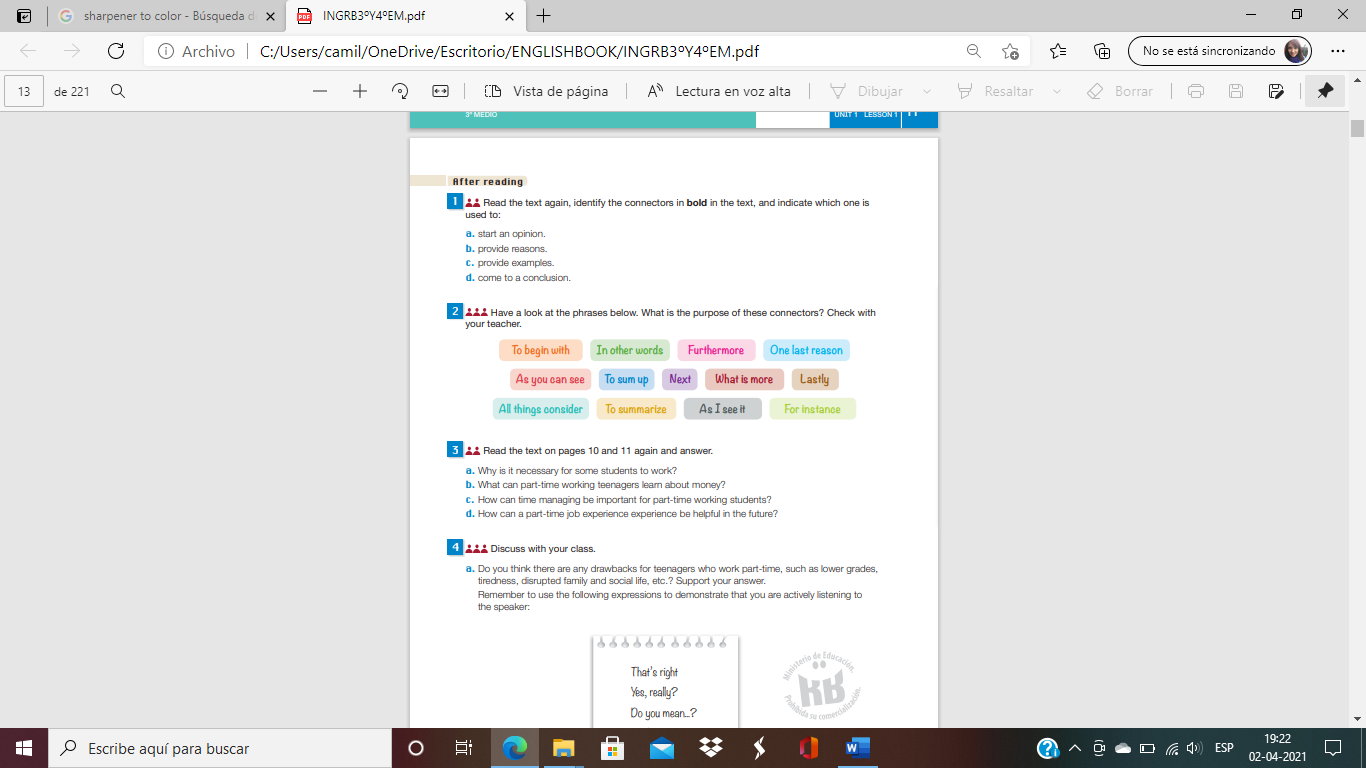 Have a look at the phrases below. Which is the purpose of these connectors? 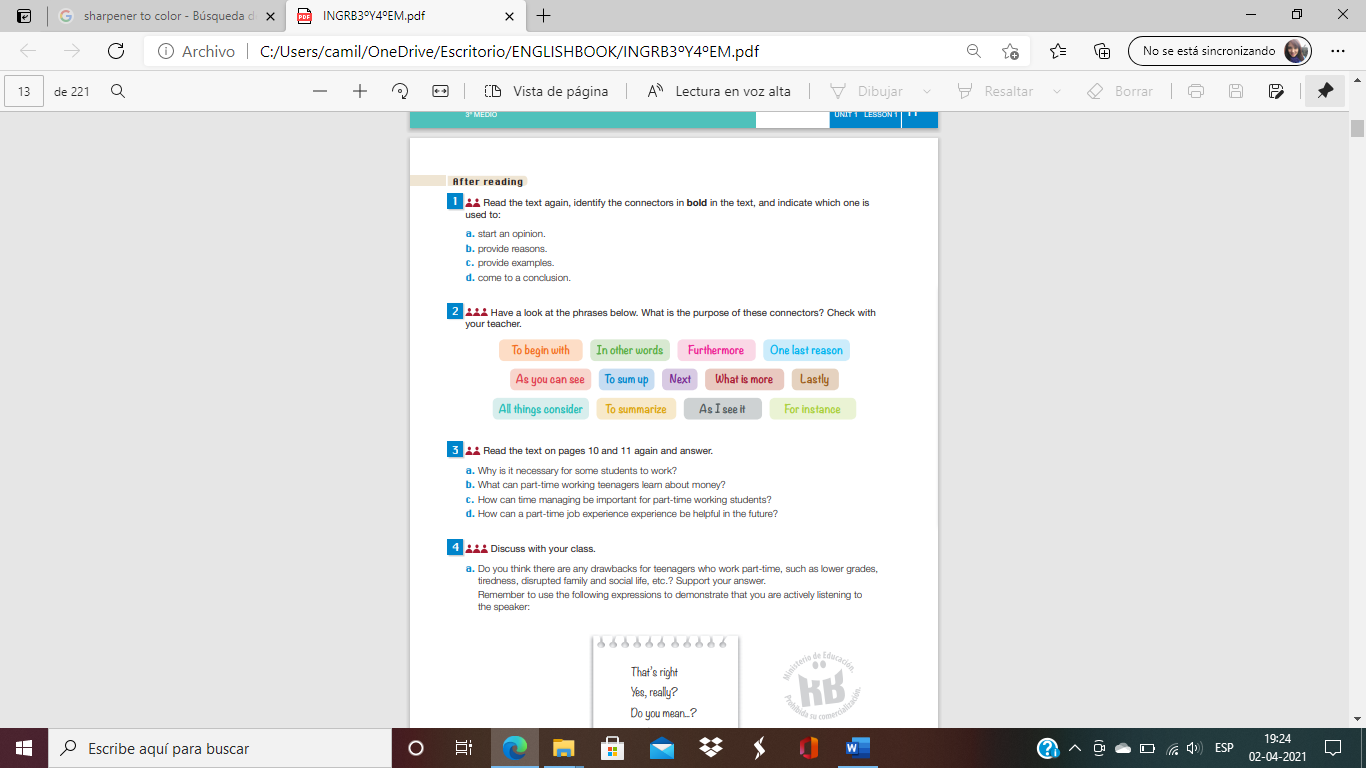 Curso: 3° medio.Fecha: 22/03            29/03 Calificación:Puntaje Ideal:Puntaje Obtenido:Objetivo de aprendizajeIndicadores de Evaluación01: Comprender información central de textos orales y escritos en contextos relacionados con sus intereses e inquietudes, con el fin de conocer las maneras en que otras culturas abordan dichos contextos.Identificar ideas generales y específicas de un texto.PurposePhraseStart an opinion Provide reasonsProvide examplesCome to a conclusion